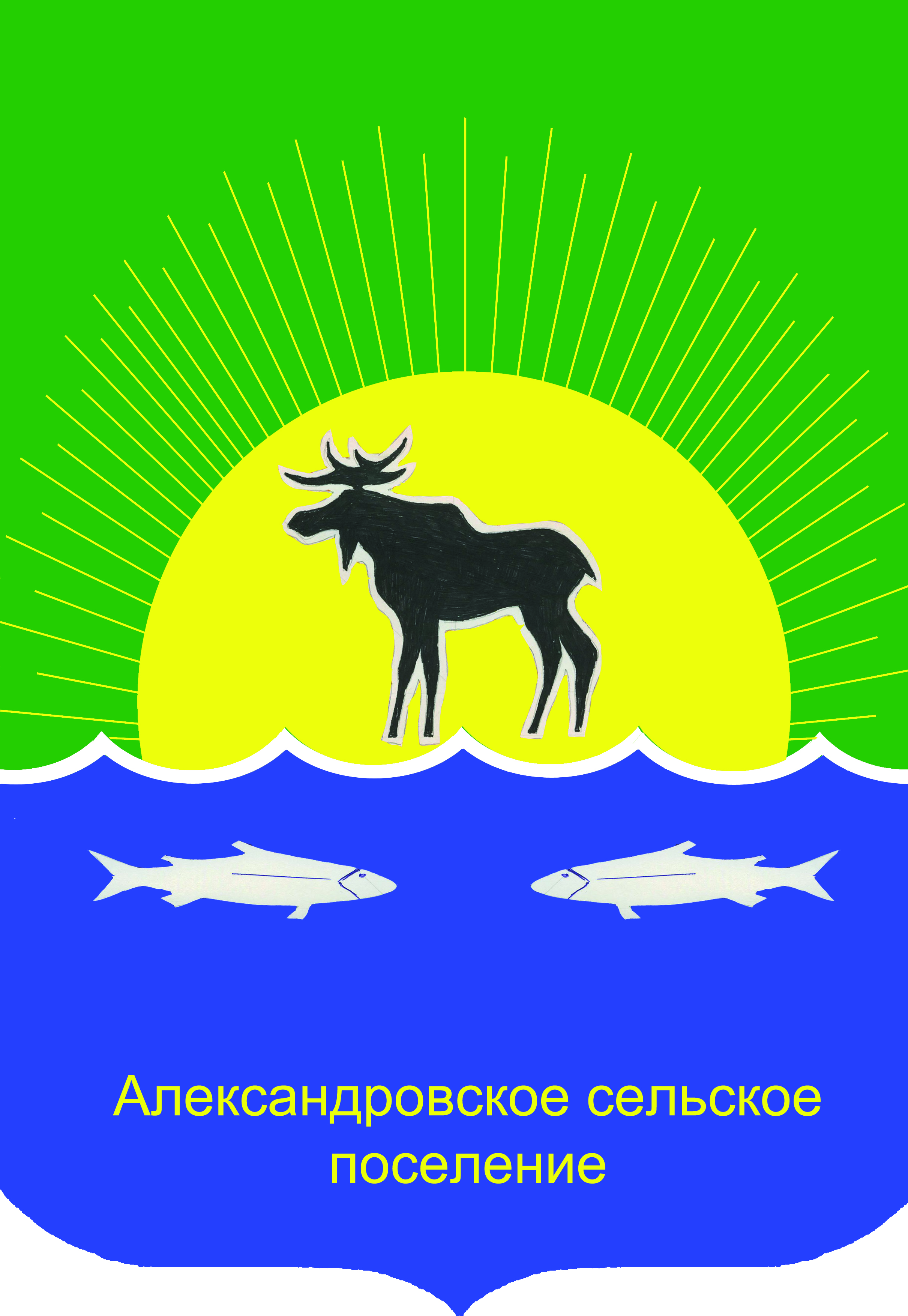 Совет Александровского сельского поселенияРешение22.11.2022										             № 19-22-3пс. АлександровскоеОб утверждении отчёта территориальной избирательной комиссииАлександровского района Томской области о поступлении и расходовании средств местного бюджета на муниципальных выборах депутатовСовета Александровского сельского поселения пятого созываВ соответствии с частью 8 статьи 48 Закона Томской области от 14.02.2005 № 29-ОЗ «О муниципальных выборах в Томской области», решением Совета Александровского сельского поселения от 24 декабря 2021 года № 307-21-54п «О бюджете муниципального образования «Александровское сельское поселение» на 2022 год и плановый период 2023 и 2024 годов», рассмотрев представленный председателем территориальной избирательной комиссии Александровского района Руденкова Е.В. отчёт о поступлении и расходовании средств местного бюджета на муниципальных выборах депутатов Совета Александровского сельского поселения пятого созыва, заключение Контрольно-ревизионной комиссии Александровского района о проверке финансового отчёта,Совет Александровского сельского поселения РЕШИЛ: 1.Утвердить отчёт территориальной избирательной комиссии Александровского района о поступлении и расходовании средств местного бюджета на муниципальных выборах депутатов Совета Александровского сельского поселения пятого созыва, согласно приложению к настоящему решению.2. Председателю территориальной избирательной комиссии Александровского района опубликовать отчёт в установленном порядке.Глава Александровского сельского поселения,исполняющий полномочия председателя СоветаАлександровского сельского поселения		____________________ Д.В. Пьянков